Your name and address: DateTo:DearRaising Awareness of 22q11 Syndromes at the Scottish Parliament I live in your constituency, and I would ask you to help us raise awareness of 22q11 Syndromes, because a close member of my family is affected by this common lifelong genetic condition and awareness needs to be firmly on the agenda of decision makers and influencers in the Scotland Parliament. Max Appeal is looking for Members of the Scottish Parliament  to sponsor and host an event at Holyrood to help promote 22q11 Syndromes and they would welcome the opportunity of working with you to achieve this goal. 22q11 Syndrome is estimated to affect at least 1 in 2,000 people in the UK but is still widely unrecognised; many people go undiagnosed, and most families struggle to access appropriate care from services including medical, educational, social and securing appropriate employment.You can find out about 22q11 Syndrome and the people it affects by visiting the Max Appeal website at www.maxappeal.org.uk or scanning this qr code: 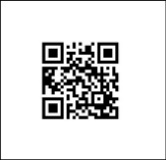 I hope you will be able to help us. I look forward to hearing from you. Please contact julie@maxappeal.org.uk for further information and to register any offers of support.Yours sincerely,